Litt hjelp på veien når leseleksa skal gjøresVelg riktig tidspunkt. Velg en tid da dere kan slappe av og kose dere med boka. Bildene er viktige. Snakk om bildene. De gir barna en ide om hva teksten handler om. Barnet skal peke på hvert ord det leser. Det er viktig for at elevene skal få inn riktig leseretning, skille ord og setninger. Pass på at barnet ditt «holder» på bokstavlyden når de skal lydere seg frem til ordet. De skal ikke si en-og en bokstav. De skal lese «sssoool», ikke «s-o-l». Hvis barnet ditt støter på bokstaver det ikke husker/kjenner, si bokstavenes lyd, ikke navn. F.eks «b», ikke «be». Hvis barnet leser feil, la det få tid til å gå tilbake for å rette seg selv. Trenger barnet hjelp- les ordet/setningen rett, uten videre kommentar. Be gjerne barnet finne bestemte ord i teksten. Si: «Kan du finne ordet «katt»? Leksa skal leses gjennom 3 ganger. Masse lykke til med leselekser 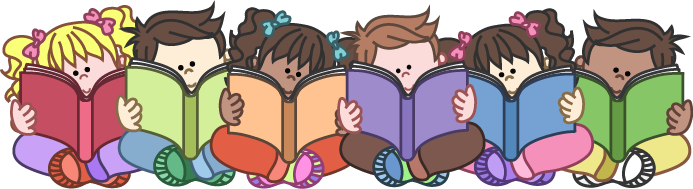 